7 ЗАСЕДАНИЕ 1 СОЗЫВАОб утверждении структуры администрации Козловского муниципального округа Чувашской РеспубликиВ соответствии со статьей 37 Федерального закона от 06.10.2003 № 131-ФЗ «Об общих принципах организации местного самоуправления в Российской Федерации», Законом Чувашской Республики от 29.03.2022 № 20 «О преобразовании муниципальных образований Козловского района Чувашской Республики и о внесении изменений в Закон Чувашской Республики «Об установлении границ муниципальных образований Чувашской Республики и наделении их статусом городского, сельского поселения, муниципального района и городского округа», Собрание депутатов Козловского муниципального округа Чувашской РеспубликиРЕШИЛО:1. Утвердить структуру администрации Козловского муниципального округа Чувашской Республики согласно приложению № 1 к настоящему решению.2. Использовать для визуализации структуры администрации Козловского муниципального округа Чувашской Республики графическую схему структуры администрации Козловского муниципального округа Чувашской Республики согласно приложению № 2 к настоящему решению.         3. Признать утратившим силу решение Собрания депутатов Козловского района Чувашской Республики от 21.10.2020 №17/22 «Об утверждении структуры администрации Козловского района Чувашской Республики».         4. Настоящее решение вступает в силу после его официального опубликования в периодическом печатном издании «Козловский вестник» и подлежит размещению на официальном сайте Козловского района в сети «Интернет».Временно исполняющий обязанности Председателя Собрания депутатов Козловского муниципального округа Чувашской Республики  							 	  А.В. Гофман                                                                                         Приложение № 1                                                                                                                   к решению Собрания депутатов   Козловского муниципального округа                                                                                                    Чувашской Республики                                                                                                  от 16.12.2022 № 2/72СТРУКТУРААдминистрации Козловского муниципального округа Чувашской РеспубликиГлава Козловского муниципального округа11. Пресс-секретарь главы2.	Управляющий делами – начальник отдела организационно-контрольной и  кадровой работы 2.1. Отдел организационно-контрольной и кадровой работы2.2. Отдел правового обеспечения и цифрового развития2.3. Сектор цифрового развития и информационных технологий2.4. Отдел ЗАГС3.	Заместитель главы администрации – начальник отдела экономики и инвестиционной деятельности, земельных и имущественных отношений 3.1. Отдел сельского хозяйства и экологии3.2. Отдел экономики и инвестиционной деятельности, земельных и имущественных отношений3.3. Сектор земельных и имущественных отношений3.4. Сектор организации и проведения муниципальных закупок4.	Заместитель главы администрации по социальным вопросам – начальник отдела образования и молодёжной политики4.1. Отдел образования и молодёжной политики4.2. Сектор опеки и попечительства4.3. Комиссия по делам несовершеннолетних и защите их прав4.4. Отдел культуры, спорта, социального развития и архивного дела5. Советник главы администрации по работе с молодежью5.1. Отдел образования и молодёжной политики6.	Первый заместитель главы администрации – начальник Управления по благоустройству и развитию территорий 6.1. Отдел строительства, дорожного хозяйства и  ЖКХ6.2. Сектор дорожного хозяйства6.3. Андреево-Базарский территориальный отдел6.4. Аттиковский территориальный отдел6.5. Байгуловский территориальный отдел6.6. Еметкинский территориальный отдел6.7. Карамышевский территориальный отдел______________________________1Глава муниципального образования не входит в структуру Администрации, является должностным лицом, которому подчиняются должностные лица и структурные подразделения первого уровня.6.8. Карачевский территориальный отдел6.9. Козловский территориальный отдел6.10. Солдыбаевский территориальный отдел6.11. Тюрлеминский территориальный отдел6.12. Янгильдинский территориальный отдел7. Финансовый  отдел8.  Отдел мобилизационной подготовки, специальных программ и ГО ЧС8.1. Отдел мобилизационной подготовки, специальных программ и ГО ЧС8.2. Военно-учетный столГрафическая схема структуры администрацииКозловского муниципального округа Чувашской Республики 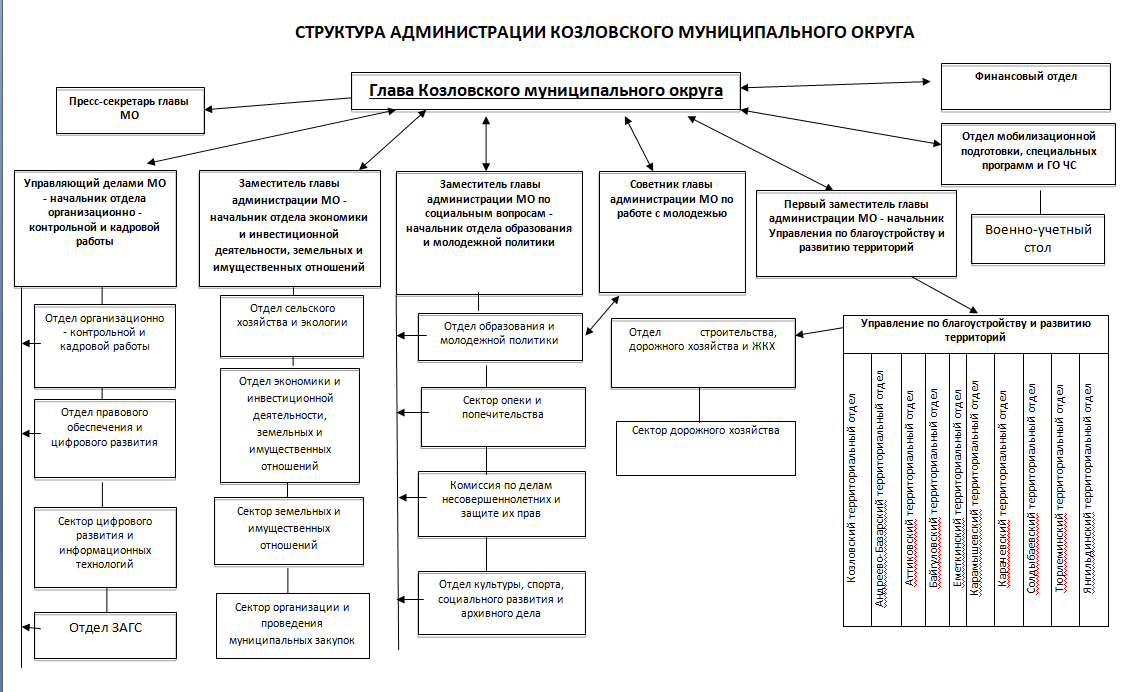 ЧĂВАШ РЕСПУБЛИКИ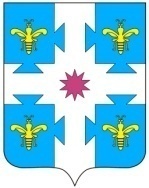 ЧУВАШСКАЯ РЕСПУБЛИКАКУСЛАВККА МУНИЦИПАЛЛА ОКРУГӖHДЕПУТАТСЕН ПУХӐВĔЙЫШĂНУ16.12.2022 2/72 №Куславкка хулиСОБРАНИЕ ДЕПУТАТОВКОЗЛОВСКОГОМУНИЦИПАЛЬНОГО ОКРУГАРЕШЕНИЕ 16.12.2022 № 2/72город КозловкаПриложение № 2                                                                                                                    к решению Собрания депутатов                                                                                                                       Козловского муниципального округа Чувашской Республики                                                                                                 от 16.12.2022 № 2/72